О внесении изменения в постановление администрации Испуханского сельского поселения Красночетайского района Чувашской Республики от 08.02.2016 г. №24 «Об утверждении Порядка создания координационного или совещательного органа в области развития малого и среднего предпринимательства                                              на территории муниципального образования Испуханское сельское поселение Красночетайского района Чувашской Республики» В соответствии с Федеральным законом от 24.07.2007 № 209-ФЗ «О развитии малого и среднего предпринимательства в Российской Федерации», Законом Чувашской Республики от 19.10.2009 № 51 «О развитии малого и среднего предпринимательства в Чувашской Республике» администрация  Испуханского сельского поселения Красночетайского  района Чувашской Республики постановляет:1. Внести в Порядок создания координационного или совещательного органа в области развития малого и среднего предпринимательства на территории муниципального образования муниципального образования Испуханское сельское поселение Красночетайского района Чувашской Республики, утвержденного постановлением администрации Испуханского сельского поселения Красночетайского района Чувашской Республики  от 22.01.2016г. №3 «Об утверждении Порядка создания координационного или совещательного органа в области развития малого и среднего предпринимательства на территории муниципального образования Испуханское сельское поселение Красночетайского района Чувашской Республики» следующее изменение:1.1. Абзац 5 пункта 1 изложить в следующей редакции:«В случае обращения некоммерческих организаций, выражающих интересы субъектов малого и среднего предпринимательства о создании координационного или совещательного органа, глава администрации Испуханского сельского поселения Красночетайского района Чувашской Республики в течение 30 дней со дня поступления обращения с предложением создать координационный или совещательный орган рассматривает его и информирует инициатора о принятом решении».2. Настоящее постановление вступает в силу после дня его официального опубликования периодическом печатном издании «Вестник Испуханского сельского поселения».                                                                                                                                       Глава Испуханского                                                                                                            сельского поселения                                                                                   Е.Ф.Лаврентьева           ЧĂВАШ РЕСПУБЛИКИХЕРЛЕ ЧУТАЙ  РАЙОНĚ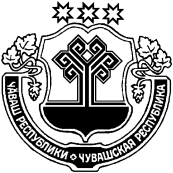 ЧУВАШСКАЯ РЕСПУБЛИКАКРАСНОЧЕТАЙСКИЙ  РАЙОНТРАЛЬКАССИИ  ЯЛ ПОСЕЛЕНИЙĚНАДМИНИСТРАЦИЙĚйышǎну            25  мая  2022    26  № -леТралькасси ялеАДМИНИСТРАЦИЯИСПУХАНСКОГО СЕЛЬСКОГОПОСЕЛЕНИЯпостановление25 мая  2022  № 26 деревня Испуханы